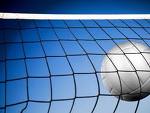 Предлагаются вопросы для проверки знаний у учащихся по правилам игры в волейбол. Выдается вариант с заданиями. В которые необходимо вписать или подчеркнуть правильный ответ. Например: 1.Высота сетки для мужских команд должна быть ____, а для женских - _____.   2. Игроку (не ) разрешено выполнять атакующий удар непосредственно после подачи соперника. Подчеркнуть (не) разрешено .Вариант 11. Высота сетки для мужских команд должна быть 2,43 м, а для женских - 2,24 м.2. Игроку (не) разрешено выполнять атакующий удар непосредственно после подачи соперника.3Если  игрок ударяет мяч дважды подряд или мяч касается различных частей его тела последовательно, то считается двойное касание.4. Либеро не имеет права подавать, блокировать или предпринимать попытку блокирования.5. Перед матчем первый судья проводит жеребьевку по определению первой подачи и сторон площадки в первой партии.Вариант  21. Площадка  представляет собой прямоугольник размерами 18x9 м, окруженный двухметровой (а на открытых площадках - трехметровой) свободной зоной и имеющий свободное пространство высотой 7 м над ней2. Игрок касается мяча или соперника в пространстве соперника  до или во время атакующего удара игрока соперника. Это ошибка или нет?3. Мяч считается "в площадке", когда он  касается ее поверхности, включая ограничительные линии4. В игре всегда должны участвовать 6 игроков от каждой команды.5. Если две (или более) ошибки совершены последовательно, то принимается во внимание только первая ошибкаВариант  31. Победителем матча является команда, которая выигрывает 3 партии.2. При переходе через сетку мяч (не) может касаться ее.3 Либеро  может заменять любого игрока на задней линии.4. Когда принимающая команда получает право подавать, ее игроки переходят на одну позицию по часовой стрелке: игрок позиции 2 переходит на позицию 1 для подачи, игрок позиции 1 переходит на позицию 6 и т.д.5. В случае равного счета 2-2, решающая (пятая) партия играется до 15  очков с преимуществом минимум в 2 очк.. Вариант 41. Цвет и фасон футболок, трусов и носков должны быть одинаковыми для команды (исключение для Либеро). Форма должна быть чистой.2. Команда, объявленная НЕ ПОЛНОЙ (не) допускается до игры.3.  Команде дано право максимум на 3 удара для возвращения мяча противнику.4. Каждой команде дано право максимум на два тайм-аута по 30 сек. и на шесть замен игроков в каждой партии.5. Блокировать подачу соперника (не)запрещаетсяВариант 51.Оокружность в/б мяча  65-67 см,  вес - 260-280г.2. Касание на блоке (не)считается за удар команды.3. Мяч, попавший в сетку, (не) может быть оставлен в игре, если команда не нарушила правило 3-х касаний.4. Неправильное поведение члена команды по отношению к официальным лицам, соперникам, партнерам или зрителям подразделяется на 3 категории, в соответствии со степенью проступка.
а) Грубое поведение
б) Оскорбительное поведениев) Агрессия (нападение)5.  Команда может состоять максимум из 12 игроков.Вариант 61. (Не)разрешено касаться площадки соперника стопой (стопами) или кистью (кистями) если, какая-нибудь часть переносимой стопы (стоп) или кисти (кистей) касается средней линии или находится прямо над ней.2. Либеро  может заменять любого игрока на задней линии.3. В случае равного счета 2-2, решающая (пятая) партия играется до 15 очков с преимуществом минимум в 2очк.4. Игроку (не) разрешено выполнять атакующий удар непосредственно после подачи соперника.5.  Команде дано право максимум на 3 удара для возвращения мяча противнику.